The Commonwealth of Massachusetts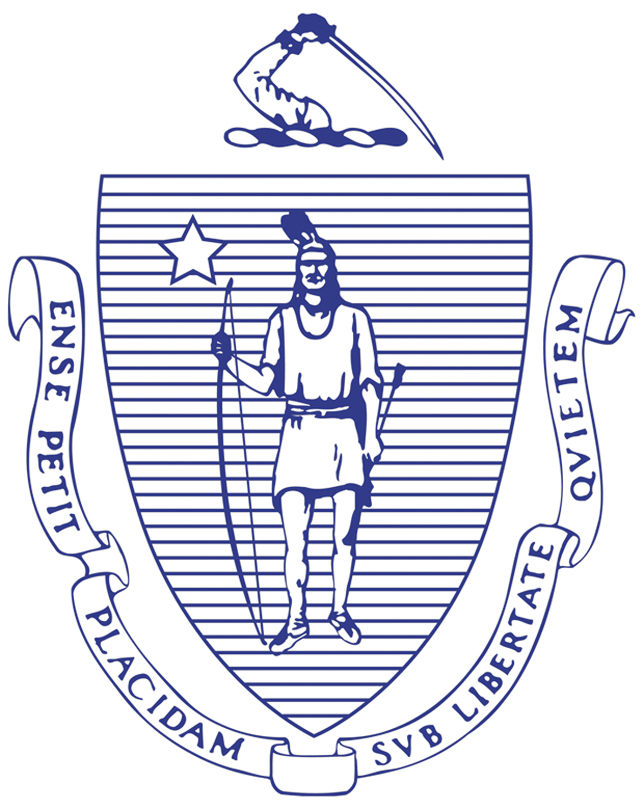 Executive Office of Health and Human ServicesCertification of Mandatory Human Service Worker Workplace Violence Prevention & Intervention TrainingAs required by Section 30 of Chapter 3 of the Acts of 2013 and 101 CMR 19.00, I certify that ______[organization’s legal name]____________ requires its Human Service Workers to participate in a violence and safety training other than the training developed and offered by EOHHS.  This alternative training meets the following minimum requirements by covering the following topics:Definitions of Human Service Worker, Workplace and Workplace ViolenceImportance of Human Service Worker Safety EducationRisk Assessment TechniquesDe-escalation StrategiesConnections between Actions and ReactionsPertinent Laws and RegulationsIdentification of Additional Resources on Human Service Worker SafetyThis alternative training or the EOHHS eLearning is required of all new Human Service Workers within their first three months at this organization.  All Human Service Workers shall participate in such training at least once every two years.  ______[organization’s legal name]_____________ maintains a written record of Human Service Worker participation in any Human Service Worker safety training.  I understand that these records must be provided to EOHHS upon request.I certify that this information is correct.Date: _______________Authorized Signatory:		______________________________Title:				______________________________Print Name: 			______________________________Return to:Director, Employee Safety and Health600 Washington St, 7th FloorBoston, MA  02111